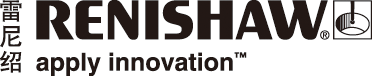 引领测量工匠精神  践行DMP 20162016年11月29日至12月2日，雷尼绍将亮相第18届东莞国际模具金属加工、塑胶及包装展暨国际（东莞）铸业展 (DMP 2016)。借助此次展会，雷尼绍将聚焦展示包括突破性创新REVO-2多传感器五轴测量系统、新型Equator™比对仪、最新升级版AM 400金属增材制造系统、易于使用且价格合理的“即付即用”机床测头系统以及简便的单轴对刀仪等在内的多款明星产品。目前，中国经济正处于转型期，政府正极力推行工业4.0战略并使其最大程度落地生根。作为华南地区最大规模的模具、机床及塑胶机械展，DMP 2016正顺势而为，充分发挥其世界顶尖水准的专业性、学术性及智能创新性，并始终秉持孜孜不倦、刻苦钻研的工匠精神，以期协助华南区的各级各类企事业团体提高市场竞争能力，不断创新和提升产品质量与技术价值，从而能在转型期间顺利过渡。作为世界领先的测量与过程控制解决方案供应商，雷尼绍公司亦将紧抓契机，展示最新的智能测量设备与技术以及全方位全过程的工业测量解决方案，与您一同践行此次盛会，共同引领中国创造所需之工匠精神！诚邀阁下莅临雷尼绍展位3C101，我们将为阁下提供全球领先的智能测量解决方案。同时，现场亦有雷尼绍官方微信关注赠礼等精彩互动活动等您参与。扫码关注的朋友都可以凭关注页面现场领取精美小礼品一份。数量有限，先到先得！雷尼绍Primo™系统机床测头是精密制造技术的基础。Primo系统采用“即付即用”模式，确保了用户可负担的前期投资成本、具有吸引力的购买价格和快速的投资回报，再加上GoProbe软件和培训组件、Primo Total Protect（全方位无忧保障方案）更换服务，使得各类规模的制造商都可触及高端制造，享受到自动设定的所有优点。Primo系统包含用于确定工件位置的Primo Radio Part Setter（工件测头）、用于测量切削刀具长度与直径的Primo Radio 3D Tool Setter（3D对刀仪）和Primo Interface（接口）。此外，它还包含三个重要元素：Primo Credit Token（充值币）、Primo Total Protect（全方位无忧保障方案）和GoProbe软件和培训组件。雷尼绍诚邀各位莅临展台一睹Primo系统的风采。新型REVO®多传感器五轴测量系统雷尼绍隆重推出的REVO-2是一款全新升级的产品，它是用于坐标测量机 (CMM) 的革命性多传感器五轴测座。REVO-2及其全新坐标测量机控制器UCC S5在借鉴成功的REVO多传感器系统的基础上推陈出新，具有更强大的功率和通信能力，并可使用RVP影像测头等最新的REVO传感器。该测座还可以扩大在负A轴上的移动范围，从而提高工件的可测触性并降低测针设定的复杂性。REVO系统采用的革命性五轴测量技术为坐标测量机上的工件检测带来巨大效益，已荣获多项权威奖项。全新Equator多功能比对仪Equator比对仪通过向车间提供高重复性、对热效应不灵敏、多用途并且可重新编程的比对测量方案，实现制造过程控制。Equator比对仪是一套灵活的比对测量系统，能够为手动或自动测量应用提供高速、可重复和易用的测量解决方案。因此，全球数以百计的制造商正在逐步用Equator比对仪替换其目前的测量方案。在工业4.0浪潮的推动下，欲保持竞争优势，自动化及智能生产是一条必经之路。展会现场Equator比对仪和机器人手臂的无间协作将会为您的自动化工厂提供新的灵感。了解详细产品信息，请访问雷尼绍网站：机床测头  www.renishaw.com.cn/MTP比对仪   www.renishaw.com.cn/gauging增材制造  www.renishaw.com.cn/additive坐标测量机测头  www.renishaw.com.cn/cmm完关于雷尼绍雷尼绍公司 (Renishaw plc) 是世界测量和光谱分析仪器领域的领导者。我们开发的创新产品可显著提高客户的经营业绩 — 从提高制造效率和产品质量、极大提高研发能力到改进医疗过程的功效。我们的产品可广泛应用于机床自动化、坐标测量、增材制造、比对测量、拉曼光谱分析、机器校准、位置反馈、口腔CAD/CAM、形状记忆合金、大尺寸范围测绘、立体定向神经外科和医学诊断等领域。在所有这些领域，我们的目标都是成为长期合作伙伴，不管现在还是将来，都始终如一地提供满足客户需求的优异产品，并提供快捷、专业的技术和商业支持。了解详细产品信息，请访问雷尼绍官方网站：www.renishaw.com.cn关注雷尼绍官方微信（雷尼绍中国），随时掌握相关前沿资讯：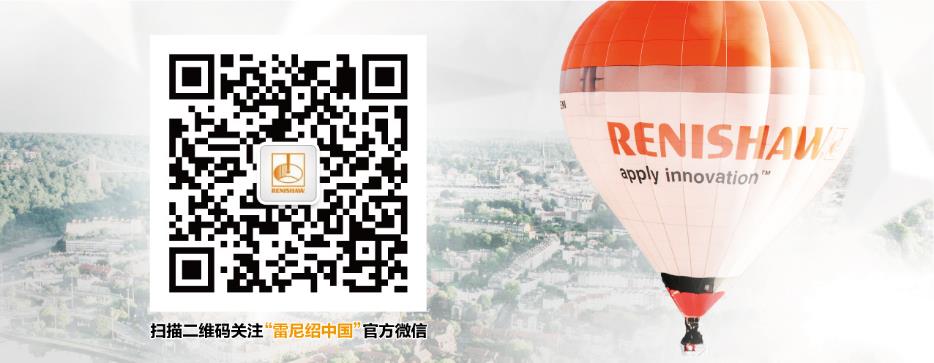 